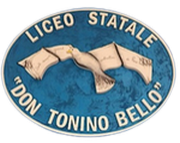 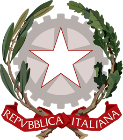      Ministero dell’Istruzione e del Merito        LICEO STATALE “DON TONINO BELLO”Classico - Linguistico - Scienze Umane-ScientificoScientifico Sportivo-Scientifico Quadriennale - Scienze Applicate    Via E. De Nicola, 26, 73043 COPERTINO (LE) – Centralino: 0832 947313 C.F. 93161560755 – Codice Meccanografico: LEPS23000NI sottoscritti _______________________________________________ e __________________________________________________________ genitori / tutori dell’alunno/a ___________________________ frequentante la classe _______sez _____________ indirizzo_______________________________ PRESA VISIONE della nota AOODRPU 42321 del 3 Ottobre 2022 dell’USR Puglia;PRESA VISIONE della nota 41748 del 29 Settembre 2022 del Dipartimento Promozione della salute e del benessere animale;COMUNICANOche il/la proprio/a figlio/a è stato/a assente per motivi di salute nei giorni____________________________________ e, essendo clinicamente guarito, può essere riammesso a scuola .Copertino, ____/___/2023							I genitori/tutori___________________________________ 		___________________________________